Полное наименование ДООПроект«Разноцветная неделя»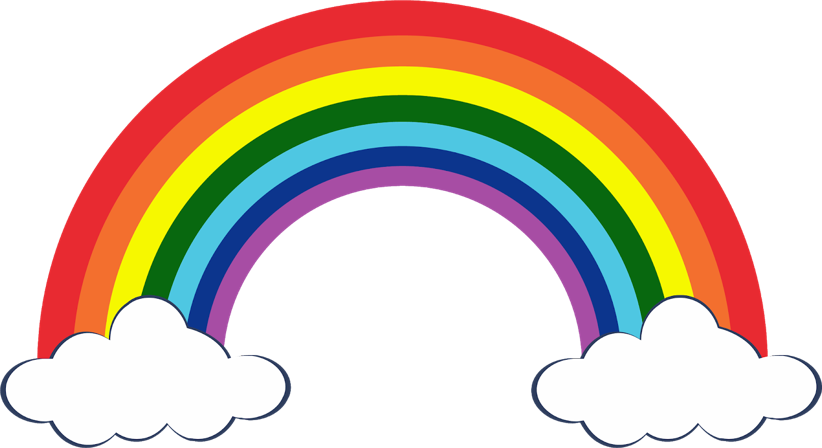 Автор: ______________                                                                                                    воспитатель202_Информационная карта проектаВозрастная категория: 5-7 лет.Продолжительность: краткосрочный (1 неделя)Сроки: Тип: исследовательско - творческий.Вид: групповой.Участники: воспитатели, дети, родители.Продукт проекта: флэшмоб «Цвет настроения – радуга!»Актуальность:Окружающий нас мир полон ярких красок. Многообразие цветов и их оттенков всегда привлекало внимание ученых, психологов и искусствоведов. Хорошо развитое чувство цвета помогает полнее почувствовать красоту окружающего мира, гармонию красок, ощутить духовный комфорт.Проблема развития познавательного интереса к изобразительной деятельности и творческих способностей детей по-прежнему остается одной из основных проблем обучения изобразительному искусству в современных дошкольных учреждениях. Большинство детей боятся экспериментировать с красками для получения новых цветов и оттенков, что негативно сказывается на формировании у них понятия о многообразии оттенков в природе. Знакомство с цветом помогает детям полнее и тоньше воспринимать предметы и явления окружающего мира, развивает наблюдательность, мышление, обогащает речь. Привлекая внимание детей к окружающей действительности, мы открывает им источник ярких образов, помогаем установить причинно-следственные связи между предметами и явлениями, расширяем их активный словарь. Снижение мотивации к данному виду деятельности в дошкольном возрасте не может не сказаться на развитии ребенка в целом. Это послужило стимулом к разработке настоящего проекта.Задачи:Образовательные:активизировать интерес к многообразию цветов и их оттенков;закрепить представления о цветах радуги;Развивающие: развивать восприятие, воображение, мышление, внимание, память;способствовать развитию речи;Воспитательные:воспитывать интерес к экспериментированию;воспитывать эстетические качества;воспитывать аккуратность при работе с красками.Предполагаемый результат проекта:1. У детей расширится представление о многообразии цветов;2. Дети станут проявлять интерес к экспериментированию с цветом.3. Дети станут аккуратнее обращаться с красками.Этапы реализации проектаI Подготовительный этап.- изучение методической литературы по теме;- работа с интернет – источниками;- изучение опыта коллег по теме.II Организационный этап.Оформление РППС:Подбор стихотворений о разных цветах.Пополнение Центра творчества таблицами смешивания цветов.Дидактический материал: пазлы «Радуга».Подбор стихов о цветах радуги.Работа с воспитанниками.Работа с родителями III Заключительный этап.Самоанализ и самооценка работы над проектом;Обобщение результатов работы на заседании педагогического совета МБДОУ (в виде отчета-презентации).Список источниковО. Л. Белобрыкина «Маленькие волшебники или на пути к творчеству». –Новосибирск: НГПИ, 2013.–62с.В. А. Борзова, А. А. Борзов «Методическое пособие по развитию творческих способностей у детей». – Самара, 2004.–315с.С. Г. Маслова, Н. Д. Соколова «Мы выходим в мир прекрасного». – СПб.: СпецЛист, 2000. –159с.Б. Г. Мигаль, Б. А. Столяров «Язык изобразительного искусства. Цвет в природе и в изобразительном искусстве». –СПб: ООО «Регул-ТО», 2009.Содержание работыСрок исполнения«Красный цвет»Беседа «Загадочная радуга».Дидактические игры: «Что бывает красного цвета?», «Назови все красные предметы в группе».Рисование с натуры «Яблочко наливное»Первый день«Желтый и оранжевый цвет»Дидактические игры: «Что я представляю, когда слышу «жёлтый» / «оранжевый»  (ассоциации), «Я беру с собой в поход желтый / оранжевый….».Аппликация из ладошек «Яркое солнце дружбы».Опытно – экспериментальная деятельность «В поисках оранжевого цвета».Второй день«Зеленый цвет»Беседа «Почему трава зеленая?»Проблемная ситуация «Если бы в мире пропал зеленый цвет…».Опытно – экспериментальная деятельность «В поисках зеленого цвета».Лепка «Прожорливая гусеница Зоя».Третий день«Голубой и синий цвет»Беседа «Голубой цвет на нашей планете».Дидактические игры: «Синий или голубой?», «Назови все, что знаешь синего / голубого цвета».Просмотр мультфильма «Голубой щенок».Аппликация из салфеток «Голубой щенок».Четвертый день«Фиолетовый цвет»Опытно – экспериментальная деятельность «В поисках фиолетового цвета».Дидактические игры: «Что бывает фиолетового цвета», «Я люблю ______ цвет за то, что…», «Радужное мороженое».Просмотр презентации «Разноцветный мир».Ситуативный разговор «Как запомнить цвета у радуги?».Лепка «Фиолетовые фантазии» (лепка по замыслу).Пятый деньСодержание работыСрок исполненияПапка – передвижка «Игры, развивающие цветовое восприятие»Первый деньФлэшмоб «Цвет настроения – радуга!» (фотосессия с участием детей и родителей в футболках, соответствующих цветам радуги)  Пятый день